Муниципальное казенное дошкольное образовательное учреждение Искитимского района Новосибирской области детский сад комбинированного вида «Красная шапочка» р.п. Линево ________________________________________________________ 
Адрес: 633216 р.п. Линево 4 микрорайон д. 15, Искитимский район, Новосибирская область, тел/ факс (8 383 43 ) 3-38-21 Е-mail:shapochka-linevo@mail.ru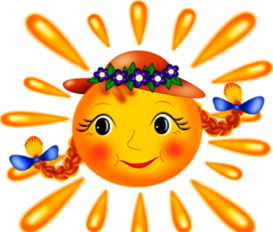 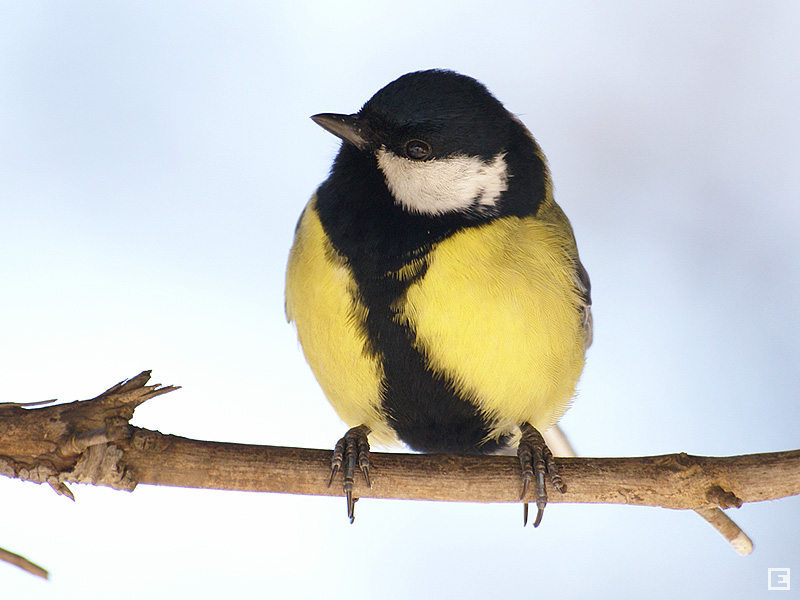 Краткосрочный проект:Разработали воспитатели:Соболева Т.А.Герцог Н.А. Вид проекта: творческий, познавательный.    Длительность проекта: краткосрочный с 5.11.19- 12.11.19г.Участники проекта: воспитатели, дети, родители.Возраст детей: старшая группа (5-6 лет)Работа с родителями : помощь в изготовлении кормушек, подготовка сообщений о жизни птиц зимой.Место проведения: МКДОУ «Красная шапочка».Тема: «Синичкин день»Проблема:  у детей недостаточно знаний о всероссийском  празднике «Синичкин день»; беден словарный запас по теме «Зимующие птицы». Дети имеют скудные представления о том, как помочь птицам выжить в зимних условиях.Цель: Расширить представления детей о зимующих  птицах и способах помощи им в зимний период. Задачи: Воспитывать заботливое отношение к птицам, желание помогать им  в трудных зимних условиях, вести регулярную подкормку;Развивать познавательную активность, самостоятельность, умение рассуждать, делать умозаключения;Расширить и активизировать словарный запас, грамматическую сторону речи  по теме; Ожидаемый результат: дети знают и рассказывают о всероссийском празднике «Синичкин день». Имеют начальное представление о приспособленности птиц к среде обитания. Расширились  представления о жизни птиц в природных условиях зимой. Имеют представление о зимующих и перелетных птицах. Рассказывают о помощи человека зимующим птицам. Любят и бережно относятся к природе. Активизировалась  коммуникативная  функция речи и  познавательная деятельность детей;  обогатился словарь, улучшилась грамматическая сторона речи  по данной теме.Этапы проекта.1.  Подготовительный:Создание положительной мотивации у воспитанников и их родителей.Совместное определение целей, задач и методических приёмов проекта.2. Разработка проекта:Создать развивающую среду в группе: подобрать материалы для бесед, пословицы и поговорки по теме, атрибуты для сюжетно-ролевых, подвижных, дидактических игр, иллюстрированный материал, художественную литературу по теме  проекта.Подобрать материал для продуктивной деятельности.3.Практическая часть, выполнение проекта:4 этап. Результат проекта.Проведение открытого мероприятия с участием родителей и детей.Организация на территории дошкольного учреждения участка группы природоохранной зоны для птиц.Повышение экологического сознания у всех участников проекта.Приложение №1                                                         Рекомендация для родителей«Наблюдаем с детьми 5-6 лет зимой за природой. Тема «Зимующие птицы»»Многие из вас, родителей, из детства, наверное, помнят, как маленькими сидели зимой у окошка и наблюдали за птичками на кормушке. Зимой на улице, во дворе, в парке ребёнка ожидает множество открытий. Он сталкивается с неизвестной для него природой. И если вы прислушаетесь, как ваш ребёнок, то заметите, что вас окружают множество звуков, издаваемых птицами. А если будете внимательными, то у вас есть шанс увидеть и самих птиц. Зимой самое время познакомить ребёнка с зимующими птицами, которых он не сможет увидеть в другое время года.Дети 5-6 лет должны:Знать и называть не менее 7-10 зимующих птиц.Уметь называть части птиц: голова, клюв, глаза, туловище, лапы, хвост, перья.Знать, чем питаются птицы зимой.Составлять описательный рассказ.Отгадывать загадки.Родителям рекомендуется:1. Гуляя вместе с ребенком в лесу или парке, понаблюдайте за птицами, а дома рассмотрите с ребенком иллюстрации зимующих птиц, назвать их; обратить внимание на характерные внешние признаки (величина, окраска перьев, спинка, грудка, головка, крылья, лапки, клюв, хвост ) покажите зимующих птиц: снегиря, синицу, клест, кедровка. Обратить внимание  ребенка на особенность строения клюва клеста и рассказать, почему именно такой клюв нужен клесту. Рассказать, что кедровка - единственная птица, делающая запасы на зиму, как белка. У нее очень хорошая память и она всегда помнит, где и какой запас сделала. Помочь запомнить информацию. 2. рассказать, где они живут, чем питаются, почему называются зимующими; во время совместной прогулки в парке или на улице рассмотреть увиденных зимующих птиц 3. Обратите внимание ребёнка на то, какие птицы часто прилетают во двор  (голубь, ворона, галка, воробей, синица) на кормушкуИзготовить совместно с ребенком кормушку и подвесить её на улице.Провести беседу с ребенком о бережном отношении к птицам, о необходимости помощи птицам зимойЖелательно покормить птиц вместе с ребенком.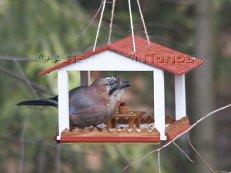 Задайте ребенку вопросы:Каких зимующих птиц ты знаешь? Почему они называются зимующими?Чем птицы питаются зимой?Что для птицы страшнее зимой: холод или голод?Как можно помочь птицам?Приложение №2Загадайте загадки о зимующих птицахПлотник с острым долотом строит дом с одним окном… (дятел).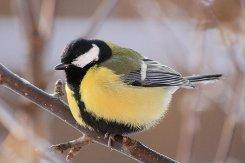 Кто красуется на ветке в желтой праздничной жилетке? Это маленькая птичка, а зовут её …(синичка)Эта птица так болтлива, воровата, суетлива, стрекотунья, белобока, а зовут её …(сорока).Красногрудый, чернокрылый, любит зернышки клевать,С первым снегом на рябине он появится опять. (Снегирь)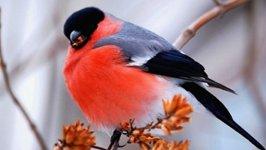 Чернокрылый, красногрудый зимой на ветках яблоки! Скорей их собери!И вдруг вспорхнули яблоки, ведь это … (снегири)На ветвях украшенных снежной бахромой, яблоки румяные выросли зимой.Яблоки на яблоне весело снуют, гусениц мороженых яблоки клюют. (Снегири)В тёплый край не улетают, на морозе распевают,Эти птички-невелички называются … (синички)В серой шубке перовой и в морозы он герой,                                                                       Зимовать не улетает,                          под карнизом обитает. (Воробей)Что за стол среди берез под открытым небом?Угощает он в мороз птиц зерном и хлебом (Кормушка)Приложение №3Пословицы о синицахНе много зинька ест - пьет, а весело живет.Не велика птичка - синичка, а и та свой праздник помнит.Синичка – воробью сестричка.Хвалилась синица хвостом море зажечь.Невелика синица, голосок востёр.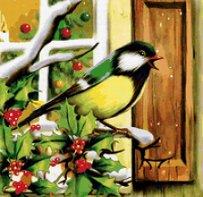 Приложение №4СтихотворенияСнегирьПобелело за окошком:Все в снегу. Какая ширь!Как румяная матрешка –На крыльце живой снегирь.Снегиря в окно увидишь:Здравствуй милый зимний гость!На крыльцо скорее выйди,Брось им спелых зерен горсть  (А.Барто) 1. Покормите птиц зимой, Пусть со всех концов К вам слетятся, как домой, Стайки на крыльцо. Не богаты их корма. Горсть зерна нужна, Горсть одна - И не страшна Будет им зима. 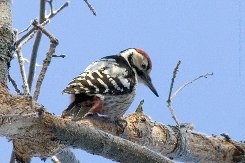 2. Синичка.Прилетела к нам синичка,Села прямо за окном.Эту маленькую птичкуС нетерпением мы ждем.И чтоб стало ей полегче, Ведь исчезли червячки,Для нее кусочки салаМы повесим на сучки.Глазом бусинкой сверкает,Смотрит, вертится, клюет.От окошка улетая, Песню весело поет.ВоробейЧуть живой,Не чирикает даже.Замерзает совсем воробей.Как заметит подводу с поклажей,Из-под крыши бросается к ней,И дрожит он над зернышком, бедный,И летит к чердаку своему.А гляди, не становится вреднымОттого, что так трудно ему… (Н. Рубцов) 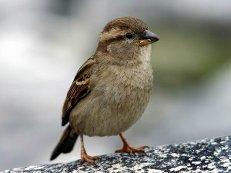 Приложение №5Памятка "Как подкармливать птиц"Кормушки должны быть удобными 1. Кормушки лучше делать самые простые – из пакетов из–под молочных продуктов. А также из пластиковых бутылок, укреплённых вверх дном, чтобы зерно постепенно высыпалось на подставку.2. Развешивайте кормушки в спокойных для птиц местах.3. Корма в кормушках должно быть немного, но следите, чтобы корм в кормушке был постоянно.4. Кормушки нужно держать в чистоте.5. Следите, чтобы в кормушке не было снега.6. Помните, что основные зимние корма: семечки арбуза, дыни, тыквы, пшеничные отруби, овсяные хлопья, пшено, семена подсолнечника (не жаренные, не солёные), сушёные ягоды боярышника, шиповника, крошки белого хлеба, несолёное свиное сало, говяжий жир. Нельзя давать чёрный хлеб.И помните - кормить птиц надо регулярно!Удачи вам!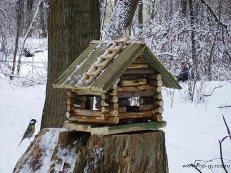                           Изготовление папки передвижки: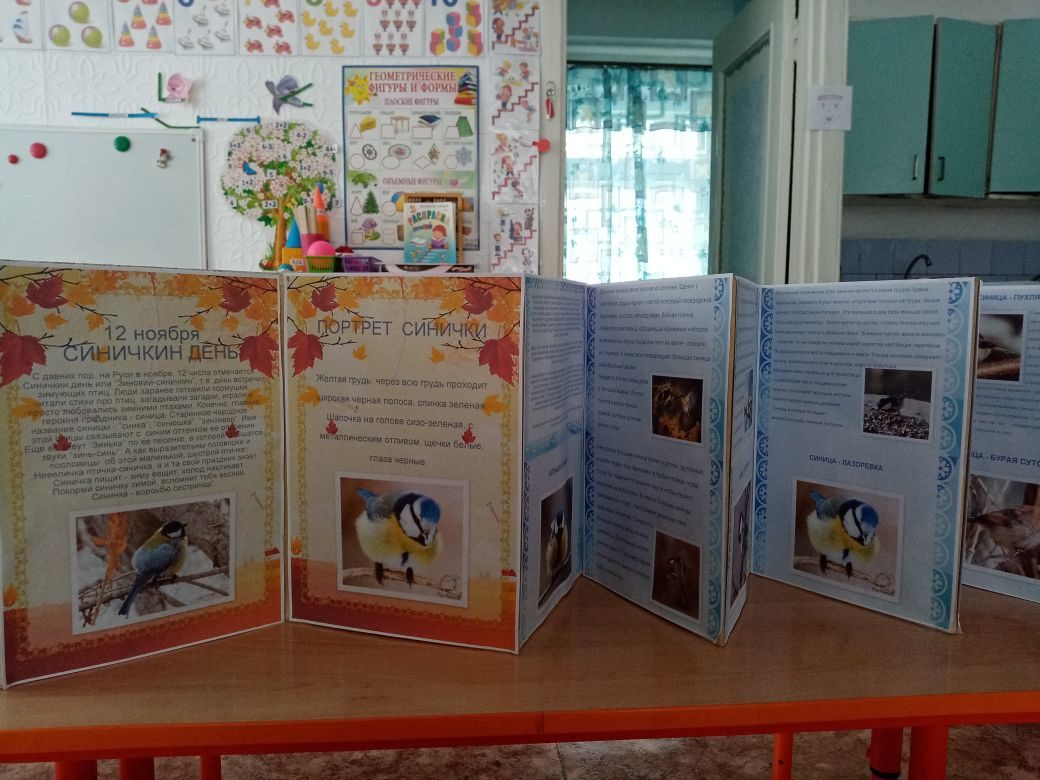                                                                                                                                                        Приложение №6Сообщения о зимующих птицах: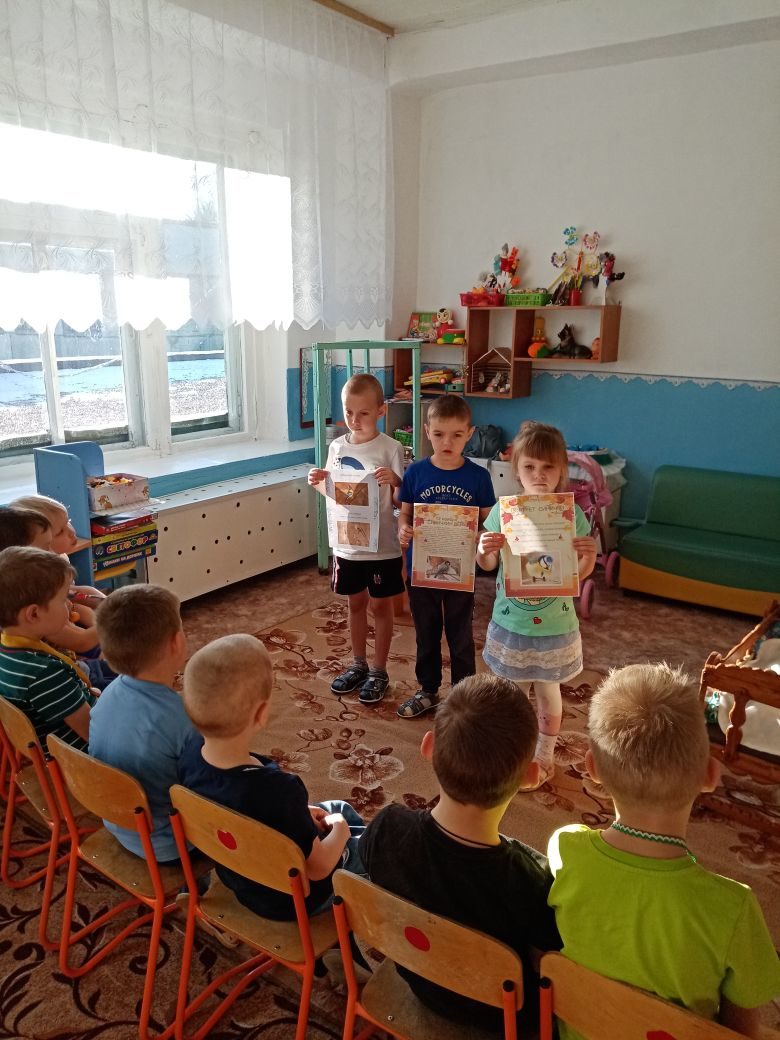 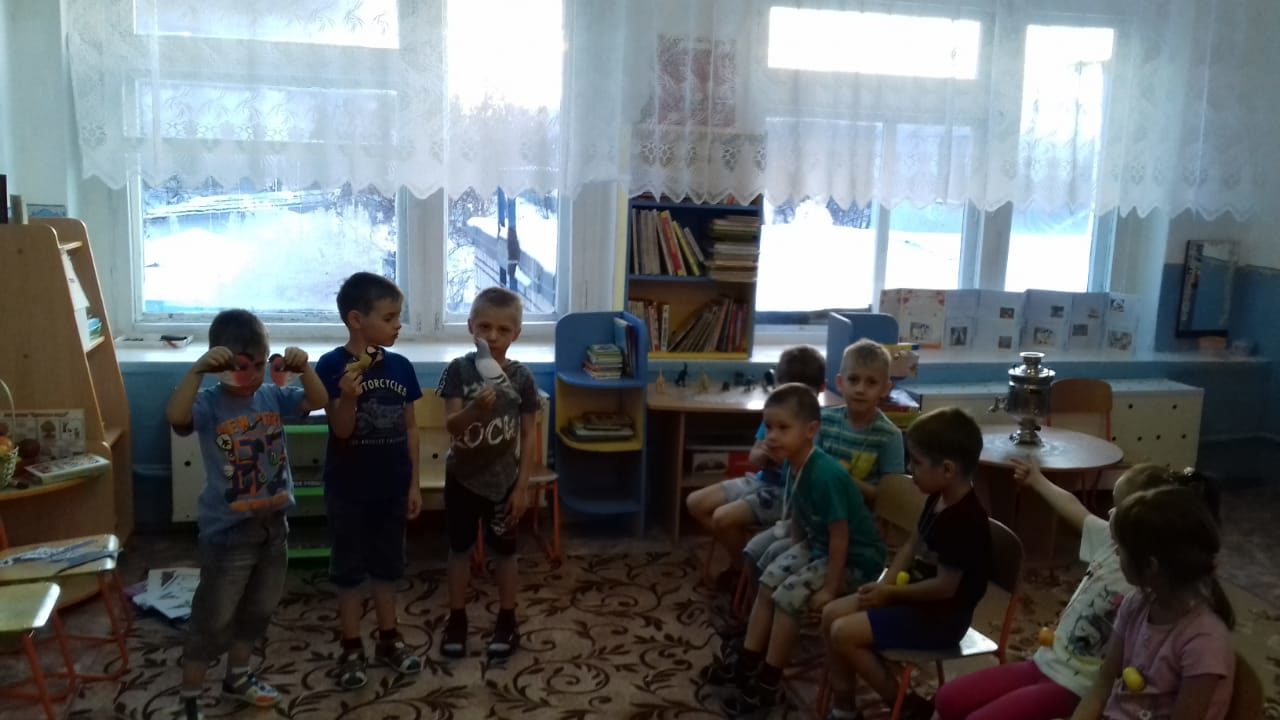 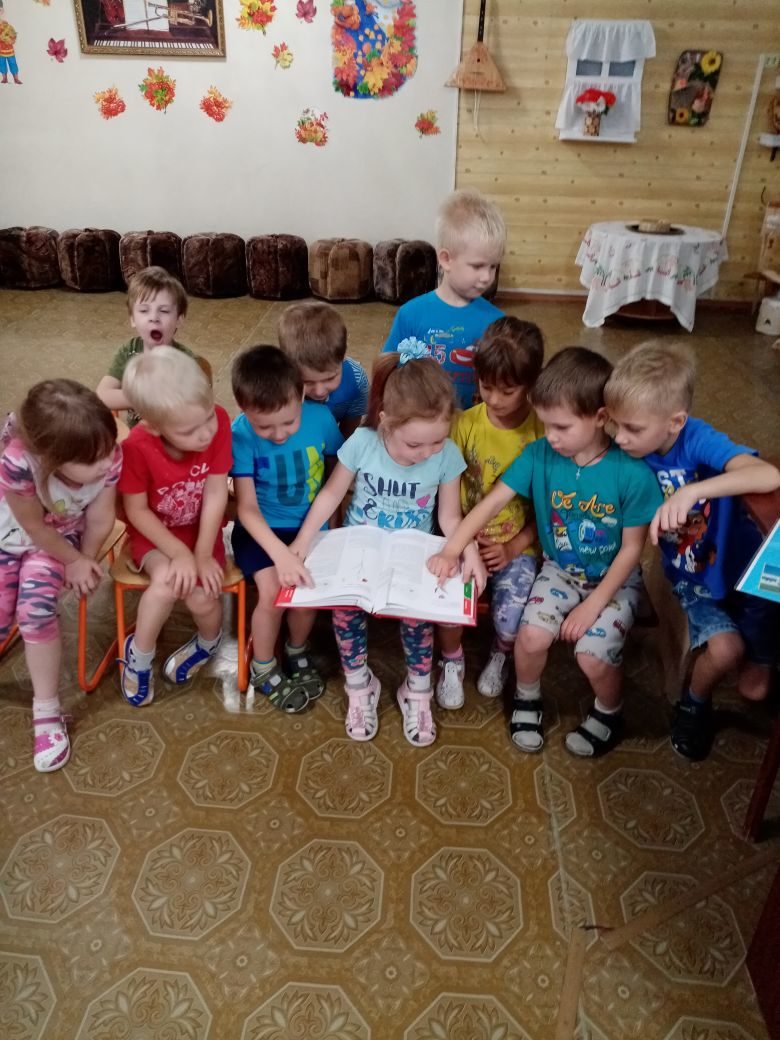                                                                                                                        Приложение №7Мы рисуем и лепим зимующих птиц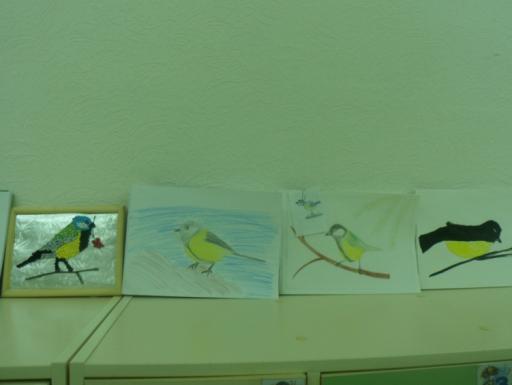 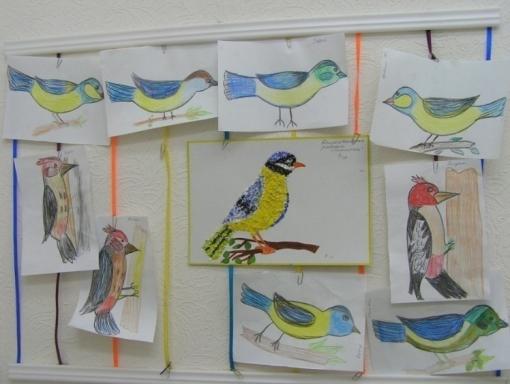                                                                                                    Рисование «Зимующие птицы»                                             Лепка «Синичка»                                                       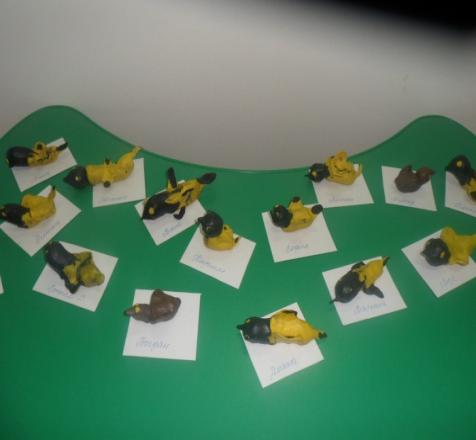 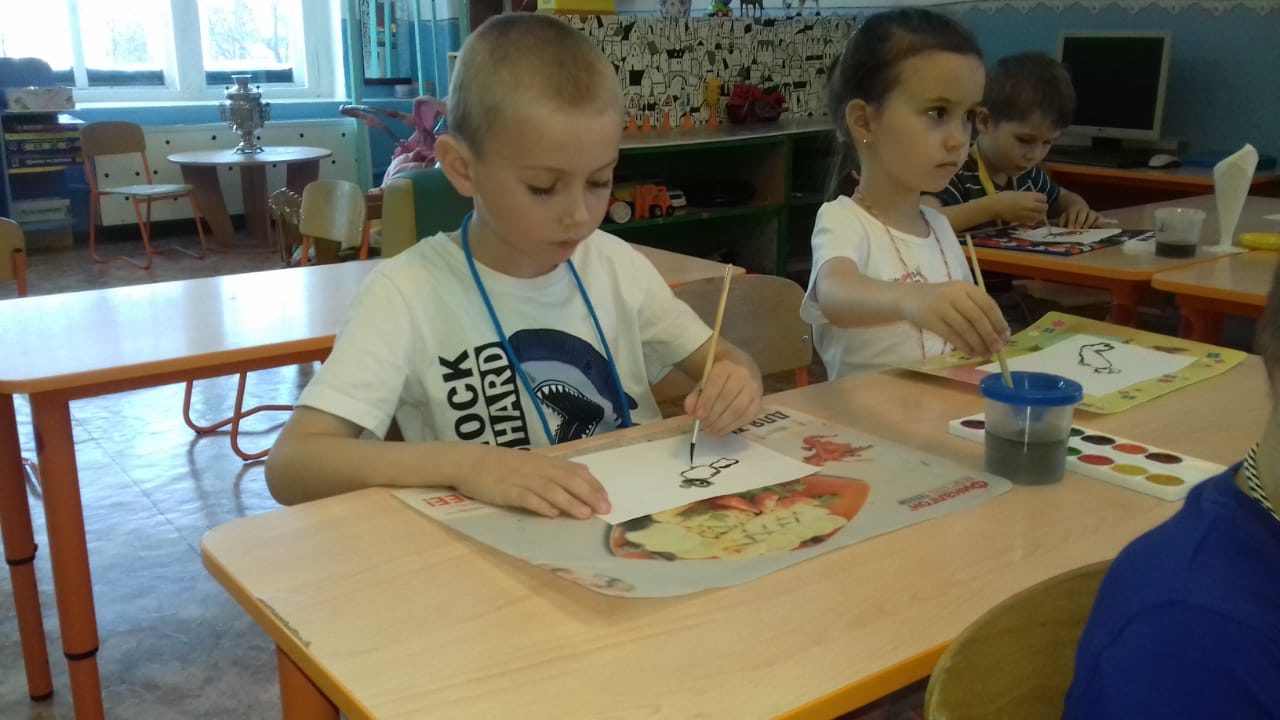                                                           Выставка синичек: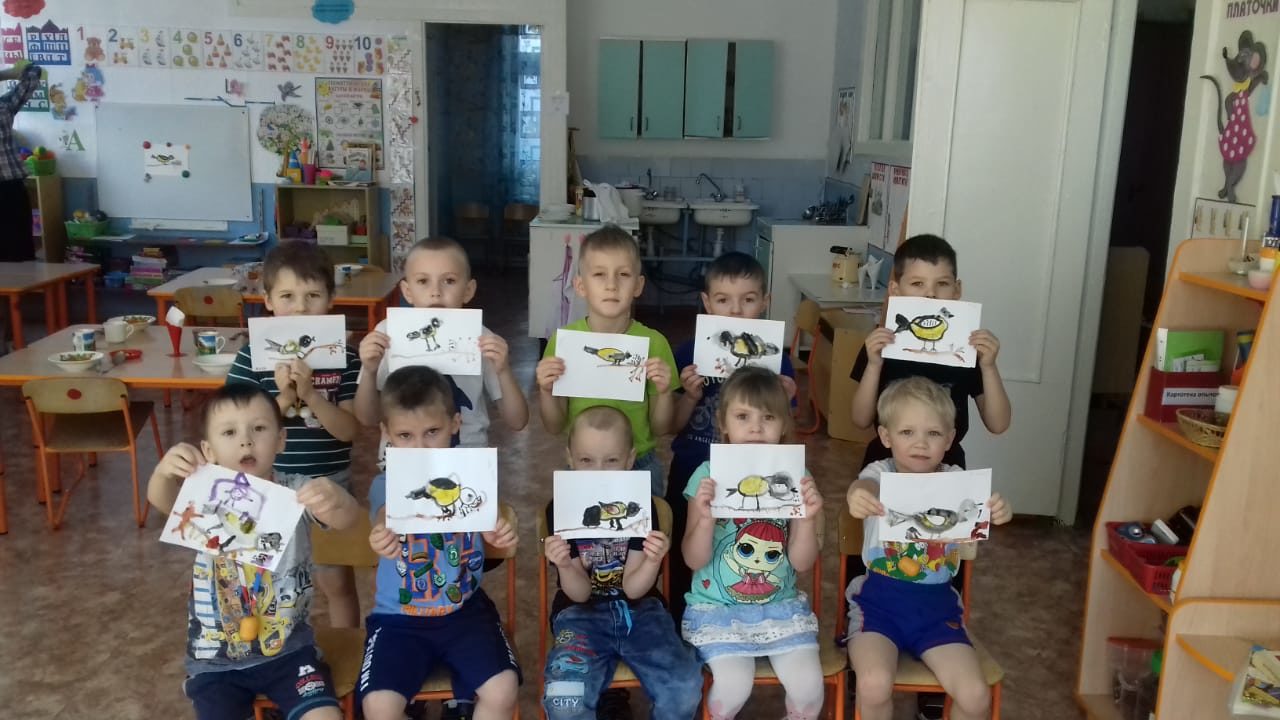                  Развешивание кормушек на территории детского сада: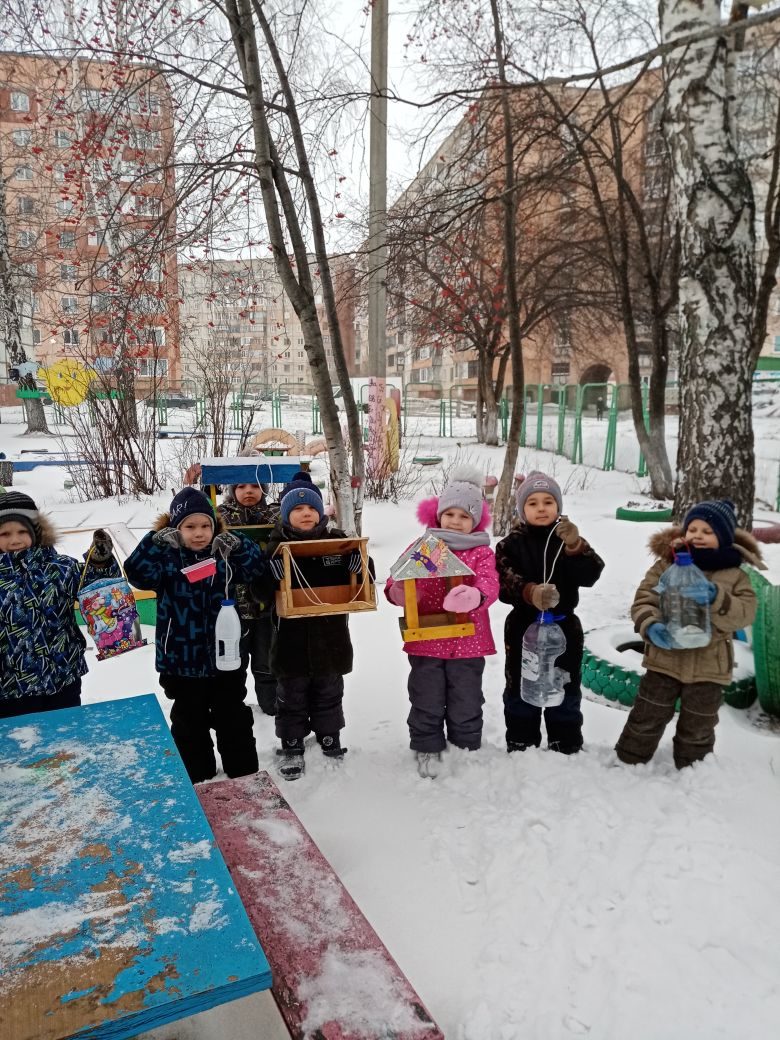                                                          Первые гости: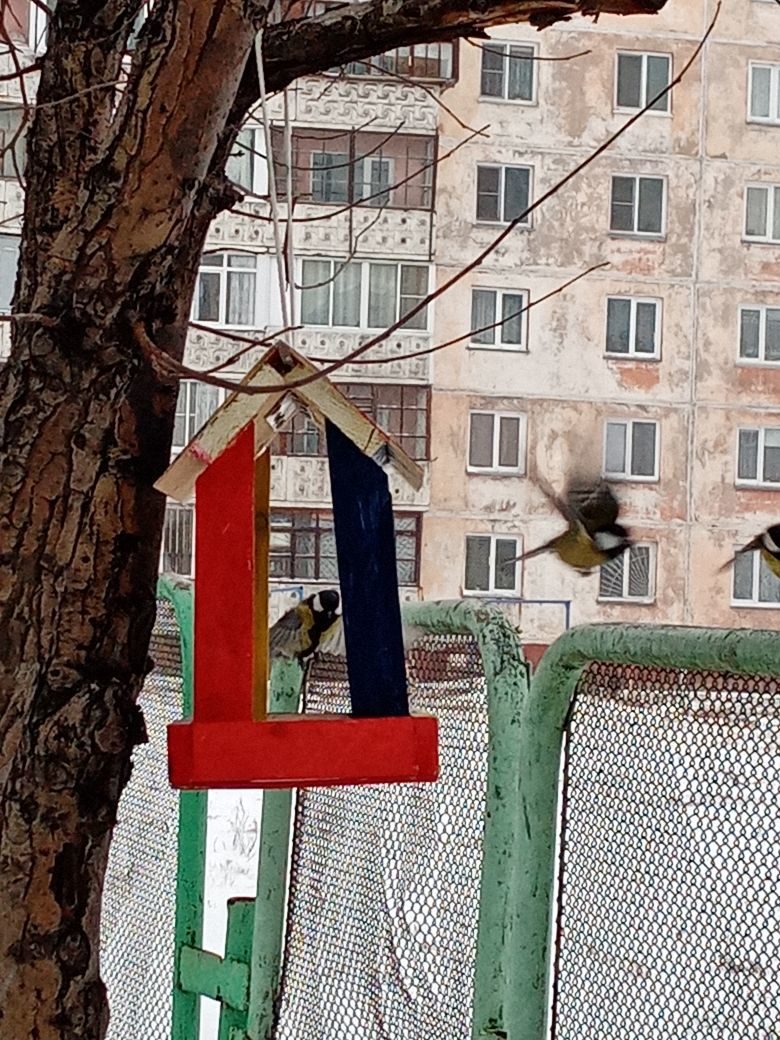 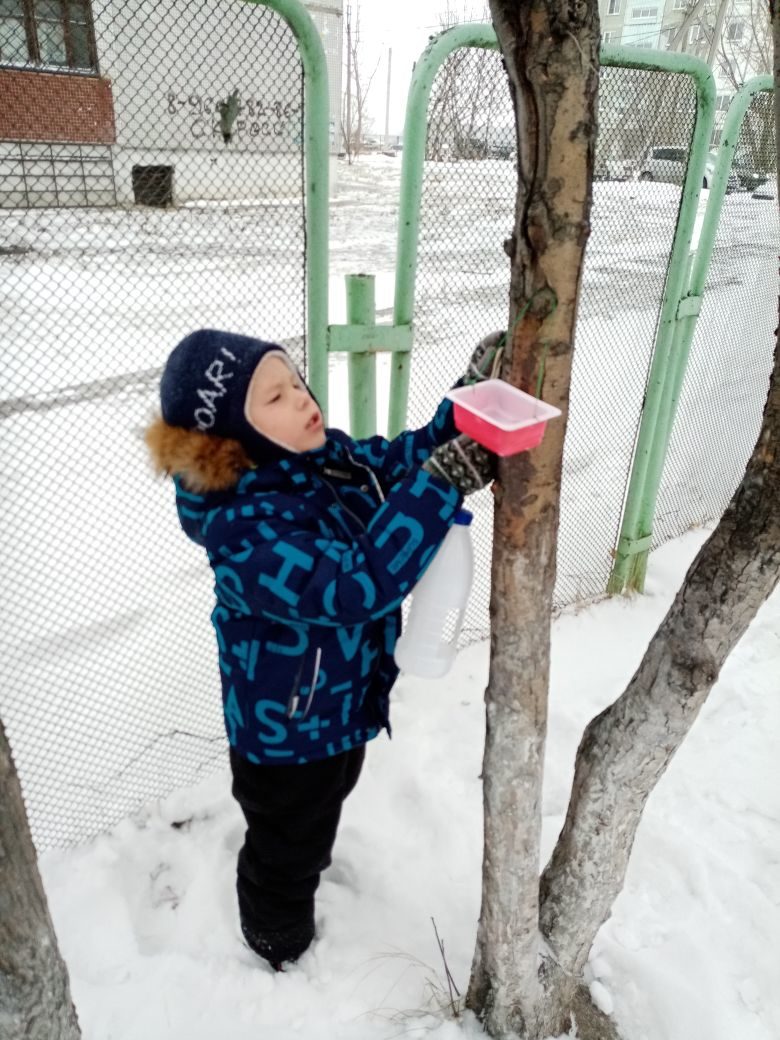 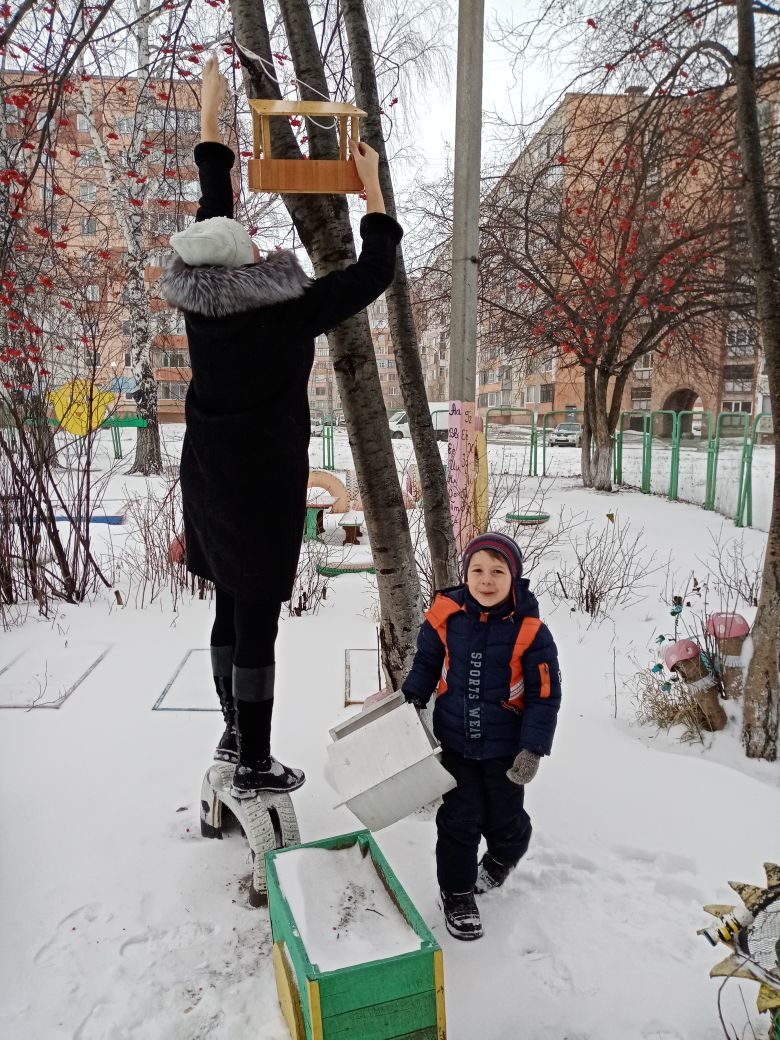 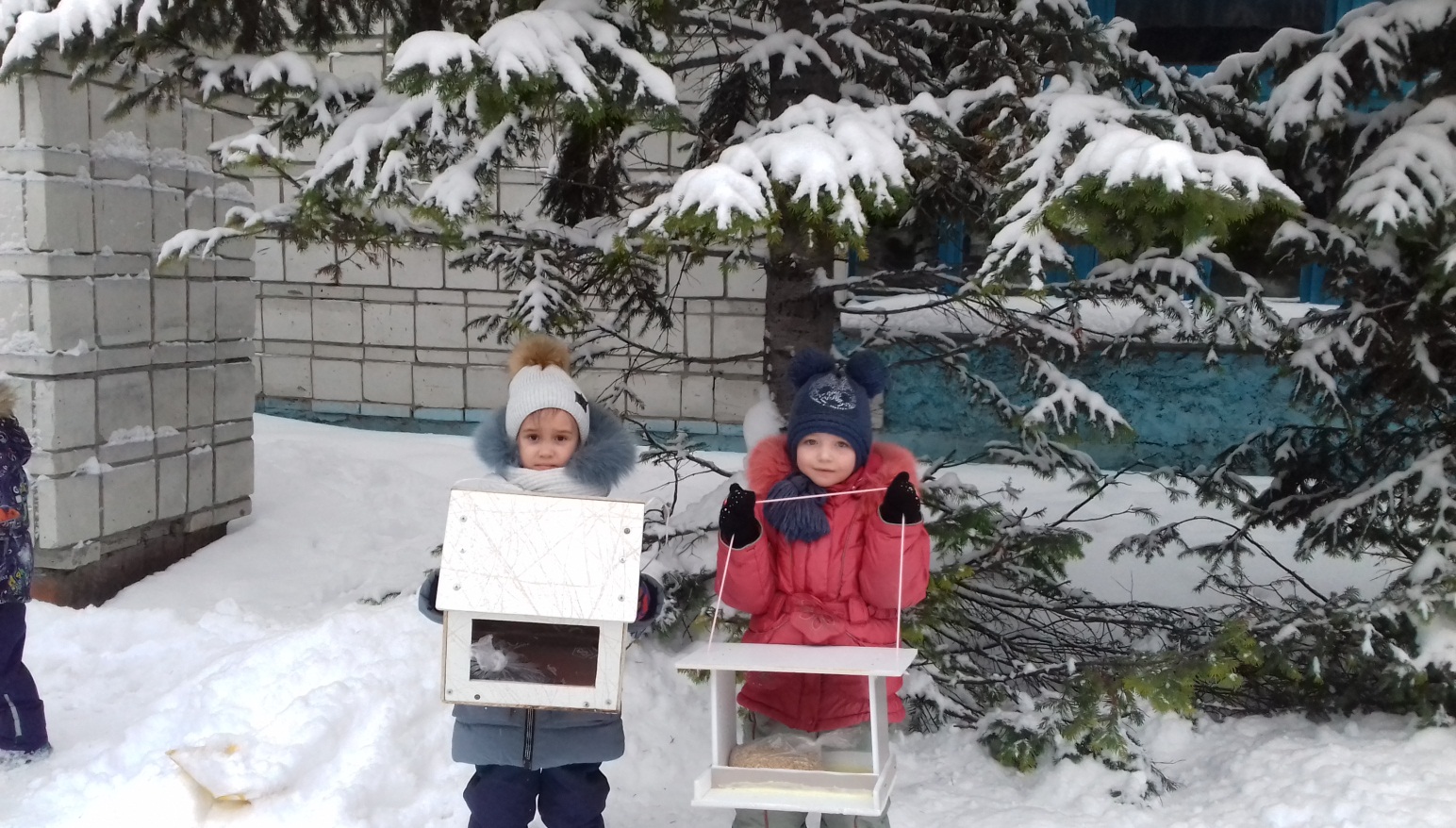                        Спасибо за внимание!ОтветственныеКонкурсы Чтение худ. литературыКоммуникацияСоциализа-цияПознаниеХудожественное творчествоВоспитатели:Проведение конкурса на лучшее чтение стихотворе-ния«Синица»Н. МасловойЧтение и беседа по содержаниюрассказа «Появились синички» (автор Г. Скребицкий, В. Чаплина);Отгадывание загадок по теме;Составление рассказа о синице по серии сюжетных картинДидактическое упражнение «Накорми»; Игра на внимание «Какой птички не стало?»;Пальчиковое упражнение «Дятел». Подвижные игры: “Перелет птиц”, “Воробушки и автомобиль». Сюжетно-ролевые игры: “Лесная школа”, “Больница птиц”.Вывешивание кормушек на участке;Наблюдение за поведением синичек во время прогулки;Кормление птиц.Птица«Синица»;Конструирование синички из бумаги;Изготовление кормушек из бросового материалаРодителиПодготовка сообщения о жизни птиц зимойИзготовление атрибутики к подвижной игре «Кот и воробушек»Наблюдение за поведением синичек во время прогулки;Кормление птицСовместное рисование  с детьми синичкиЦентр сюжетно ролевых игр:- пальчиковая гимнастика «Дятел»;- подвижная игра «Перелёт птиц»;- подвижная игра «Воробушки и автомобиль»ЦЕНТР НАУКИ:- расширение знаний о празднике «Синичкин день»; -  расширить представления детей о зимующих и перелётных птицах; - рассказать о жизни птиц в природных условиях зимой;- Воспитывать заботливое отношение и интерес к зимующим птицамЦЕНТР МАТЕМАТИКИ:- счёт насекомых (прямой, обратный, парами, на ощупь);- ориентировка в пространстве “Где находится синица?”;- игры  на логическое мышление «Определи по описанию», «Четвёртый -  лишний»;- решение логических задач по теме «Зимующие птицы»ЦЕНТР КНИГИ:- загадки о зимующих птицах;- стихи о зимующих птицах;- составление рассказа с опорой на план;- пословицы о синице;- заучивание стихотворения «Синица» Н. Масловой- чтение рассказа «Появились синички» (Г.Скребицкий, В. Чаплина)ПРОЕКТ «СИНИЧКИН ДЕНЬ»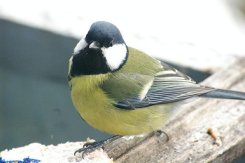 Центр грамоты и письма:- Звуковой анализ и синтез слов: сова, ворона;- разгадывание ребусов по теме;- дидактическая игра «Закончи предложение»;- составление по плану описательного рассказа о птице Цент строительных игр:конструирование из бумаги «Синичка»;- изготовление кормушекЦЕНТР ИСКУССТВА:- рассматривание иллюстраций по теме;- рисование «Синица»;- лепка «Синичка»ЦЕНТР ИГРЫ:- дидактическая игра «Накорми», «Какой птички не стало», «Поломанные слова», «Что за птица»- сюжетно-ролевые  игры  «Лесная школа», «Больница птиц»